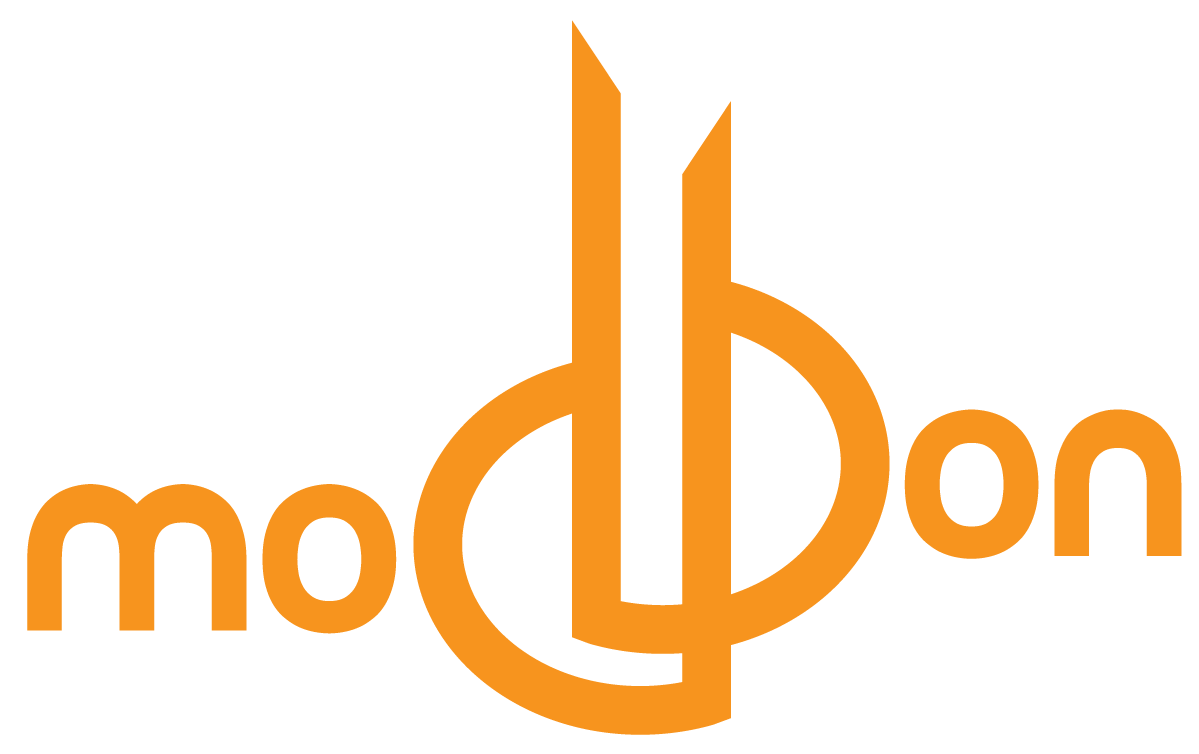 Приглашаем Вас к сотруднечеству и предлагаем свои услуги по поставке компьютерной техники, периферии, сетевых компонентов и аксессуаров а так же оказываем услуги (IT) Аутсорсинга компьютерного оборудования и переферии.Сотрудничество с производителями и дистрибьюторами компьютерной техники и ПО позволяет «Модбон» предлагать Вам выгодные цены и быстрые сроки поставки.«Модбон» поставляет: Все оборудование поставляется с гарантией производителя.«Модбон» оказывает услуги: Работая с «Модбон», Вы получаете: Привлечение для аутсорсинга ИТ техники именно организации со штатом профессионалов позволяет сократить расходы на поддержку компьютеров на малом предприятии от 2х до 4х раз и увеличить качество поддержки до 2х раз.Нам доверяют: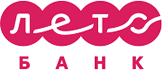 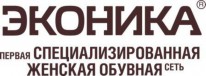 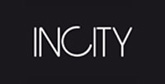 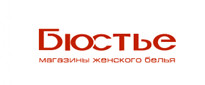 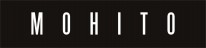 Компьютеры и оргтехникуСистемы управления ИТ-инфраструктуройСетевое и серверное обоурдованиеПрограммное обеспечениеОборудование телефонииВесовое оборудованиеТорговое оборудование и офисная мебельКанцелярские товарыВидеооборудование и системы видеоконференцсвязиСистемы информационной безопасностиРасходные материалы к оргтехники и ЗИПСистемы видеонаблюдения и контроля доступаУдаленное администрированиеОрганизация антивирусной защитыУстановка и настройка ПОМониторинг локальной сети и оргтехникиУстановка и подключение новых компьютеров и периферийных устройствУстранение сбоев и оптимизация работы компьютерной системыРемонт и замена вышедших из строя компонентовВнедрение и сопровождение IP-ТелефонииЭкономию времениКачество и профессионализмОперативностьОбслуживание в режиме 24x7ЭффективностьЭкономическая оправданность расходов